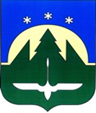 Городской округ Ханты-МансийскХанты-Мансийского автономного округа – ЮгрыДУМА ГОРОДА ХАНТЫ-МАНСИЙСКАРЕШЕНИЕ№ 364-VI РД						 Принято27 сентября 2019 годаО внесении изменений в Решение Думы города Ханты-Мансийска
от 26 сентября 2008 года № 590
«О Правилах землепользования
и застройки территории города Ханты-Мансийска»Рассмотрев проект изменений в Решение Думы города Ханты-Мансийска               от 26 сентября 2008 года № 590 «О Правилах землепользования и застройки территории города Ханты-Мансийска» (в редакции решений Думы города         Ханты-Мансийска от 18 декабря 2009 года № 901, от 26 марта 2010 года № 964,
от 29 октября 2010 года № 1046, от 17 декабря 2010 года № 1085,
от 24 июня 2011 года № 46, от 30 марта 2012 года № 206, от 29 июня 2012 года             № 242, от 20 июля 2012 года № 256, от 04 февраля 2013 года № 344-V РД,
от 01 марта 2013 года № 358-V РД, от 26 апреля 2013 года № 381-V РД,
от 03 июня 2013 года № 395-V РД, от 19 июля 2013 года № 415-V РД,
от 30 сентября 2013 года № 429-V РД, от 28 октября 2013 года № 439-V РД,
от 28 октября 2013 года № 440-V РД, от 03 декабря 2013 года № 453-V РД,
от 03 февраля 2014 года № 477-V РД, от 03 марта 2014 года № 488-V РД,
от 03 марта 2014 года № 492-V РД, от 30 ноября 2015 года № 726-V РД,
от 24 июня 2016 года № 831-V РД, от 20 декабря 2016 года № 53-VI РД,
от 27 декабря 2016 года № 63-VI РД, от 30 января 2017 года № 76-VI РД,
от 22 февраля 2017 года № 94-VI РД, от 28 апреля 2017 года № 123-VI РД,
от 30 июня 2017 года № 142-VI РД, от 29 августа 2017 года № 149-VI РД,
от 29 сентября 2017 года № 163-VI РД, от 29 сентября 2017 года № 164-VI РД,
от 29 сентября 2017 года № 165-VI РД, от 29 сентября 2017 года № 166-VI РД,
от 29 сентября 2017 года № 167-VI РД, от 29 сентября 2017 года № 168-VI РД,
от 29 сентября 2017 года № 169-VI РД, от 27 октября 2017 года № 179-VI РД,
от 27 октября 2017 года № 180-VI РД, от 27 октября 2017 года № 181-VI РД,
от 24 ноября 2017 года  № 189-VI РД, от 24 ноября 2017 года № 190-VI РД,
от 24 ноября 2017 года № 191-VI РД, от 31 января 2018 года № 231-VI РД,
от 31 января 2018 года № 232-VI РД, от 31 января 2018 года № 233-VI РД,
от 29 июня 2018 года № 270-VI РД, от 24 июля 2019 года № 356-VI РД ), учитывая результаты публичных слушаний, руководствуясь частью 1 статьи 69 Устава города Ханты-Мансийска,Дума города Ханты-Мансийска РЕШИЛА:1.Внести в Решение Думы города Ханты-Мансийска от 26 сентября 2008 года № 590 «О Правилах землепользования и застройки территории города
Ханты-Мансийска» изменения согласно приложению к настоящему Решению.2.Настоящее Решение вступает в силу после его официального опубликования.Председатель                                                                     ГлаваДумы города Ханты-Мансийска                                   города Ханты-Мансийска________________К.Л. Пенчуков                                  _____________М.П. РяшинПодписано                                                                          Подписано27 сентября 2019 года                                                     27 сентября 2019 годаПриложениек Решению Думы города Ханты-Мансийскаот 27 сентября 2019 года  № 364-VI РДИзменения в Решение Думы города Ханты-Мансийска
от 26 сентября 2008 года № 590 «О правилах землепользования и застройки территории города Ханты-Мансийска» (далее - Изменения)В приложении к Решению Думы города Ханты-Мансийска от 26 сентября 2008 года № 590 «О Правилах землепользования и застройки территории города Ханты-Мансийска» (далее - Правила):1. Приложение к Правилам «Карта градостроительного зонирования. Границы территориальных зон городского округа» М1:10000 изложить в редакции согласно приложению 1 к настоящим изменениям с учетом:1.1. Изменения границы зоны многофункционального назначения (ОДЗ 210) планировочного микрорайона 2:4:2, согласно приложению 2 к настоящим изменениям.1.2. Изменения границы зоны среднеэтажной жилой застройки (ЖЗ 102) планировочного микрорайона 2:2:3 согласно приложению 3 к настоящим изменениям.1.3. Изменения границы зоны среднеэтажной жилой застройки (ЖЗ 102) планировочного микрорайона 2:1:2 согласно приложению 4 к настоящим изменениям.2. Таблицу пункта 1 «ОСНОВНЫЕ ВИДЫ И ПАРАМЕТРЫ РАЗРЕШЁННОГО ИСПОЛЬЗОВАНИЯ ЗЕМЕЛЬНЫХ УЧАСТКОВ И ОБЪЕКТОВ КАПИТАЛЬНОГО СТРОИТЕЛЬСТВА» раздела «Зона мест отдыха общего пользования (РЗ 601)» планировочного микрорайона 2:4:3 планировочного района 2:4 статьи 34 Правил дополнить строками следующего содержания:«».3. Таблицу пункта 1 «ОСНОВНЫЕ ВИДЫ И ПАРАМЕТРЫ РАЗРЕШЁННОГО ИСПОЛЬЗОВАНИЯ ЗЕМЕЛЬНЫХ УЧАСТКОВ И ОБЪЕКТОВ КАПИТАЛЬНОГО СТРОИТЕЛЬСТВА» раздела «Зона среднеэтажная жилая застройка (ЖЗ 102)» планировочного микрорайона 2:1:2 планировочного района 2:1 статьи 34 Правил дополнить строками следующего содержания:».4. Таблицу пункта 1 «ОСНОВНЫЕ ВИДЫ И ПАРАМЕТРЫ РАЗРЕШЁННОГО ИСПОЛЬЗОВАНИЯ ЗЕМЕЛЬНЫХ УЧАСТКОВ И ОБЪЕКТОВ КАПИТАЛЬНОГО СТРОИТЕЛЬСТВА» раздела «Зона административно-делового назначения (ОДЗ 201)» планировочного микрорайона 2:2:3 планировочного района 2:2 статьи 34 Правил дополнить строками следующего содержания: «».5. Строку первую таблицы пункта 1 «ОСНОВНЫЕ ВИДЫ И ПАРАМЕТРЫ РАЗРЕШЁННОГО ИСПОЛЬЗОВАНИЯ ЗЕМЕЛЬНЫХ УЧАСТКОВ И ОБЪЕКТОВ КАПИТАЛЬНОГО СТРОИТЕЛЬСТВА» раздела «Зоны среднеэтажной жилой застройки (ЖЗ 102)» планировочного микрорайона 2:2:3 планировочного района 2:2 статьи 34 изложить в следующей редакции:«».ВИДЫ ИСПОЛЬЗОВАНИЯПАРАМЕТРЫ РАЗРЕШЕННОГО ИСПОЛЬЗОВАНИЯОСОБЫЕ УСЛОВИЯ РЕАЛИЗАЦИИ РЕГЛАМЕНТАРелигиозное использованиеМинимальная площадь участка – не подлежит установлениюМаксимальная площадь участка - не подлежит установлениюКоличество этажей - не подлежит установлениюВысота - не подлежит установлениюРасстояние от границ смежного земельного участка - не подлежит установлениюМинимальный отступ от границ земельного участка со стороны дороги (улицы) – 5 м.Максимальный  процент застройки - не подлежит установлениюПри строительстве,реконструкции в условиях существующей застройки обеспечить проведение мониторинга за состоянием зданий и сооружений, расположенных в непосредственной близости от строящегося объекта, земляные, строительные, монтажные и иные работы на котором могут повлиять на техническое состояние и надежность таких зданий и сооружений.ВИДЫ ИСПОЛЬЗОВАНИЯПАРАМЕТРЫ РАЗРЕШЕННОГО ИСПОЛЬЗОВАНИЯОСОБЫЕ УСЛОВИЯ РЕАЛИЗАЦИИ РЕГЛАМЕНТАКультурное развитиеМинимальный отступ от красной линии - 5 м.Высота - не подлежит установлениюКоличество этажей – не более 4.Максимальный процент застройки – не подлежит установлению .Минимальный процент озеленения – 10.Минимальная площадь участка – не подлежит установлениюМаксимальная площадь участка - не подлежит установлениюРасстояние от границ смежного земельного участка - не подлежит установлениюОбщественное питание Площадь объектов – не более 500 кв.м.Минимальная площадь участка – не подлежит установлениюМаксимальная площадь участка - не подлежит установлениюКоличество этажей - не подлежит установлениюВысота - не подлежит установлениюРасстояние от границ смежного земельного участка - не подлежит установлениюМинимальный отступ от красной линии до объекта– не подлежит установлениюМаксимальный  процент застройки - не подлежит установлениюВИДЫ ИСПОЛЬЗОВАНИЯПАРАМЕТРЫ РАЗРЕШЕННОГО ИСПОЛЬЗОВАНИЯОСОБЫЕ УСЛОВИЯ РЕАЛИЗАЦИИ РЕГЛАМЕНТАСреднеэтажная жилая застройка,Отступ от красной линии улиц - 5 м.Допускается размещение жилых зданий по красным линиям в условиях реконструкции сложившейся застройки.Количество этажей – не выше 5 надземных.Высота – не подлежит установлениюМаксимальный процент застройки – 40.Минимальная площадь участка – не подлежит установлениюМаксимальная площадь участка - не подлежит установлениюРасстояние от границ смежного земельного участка до хозяйственных построек - не подлежит установлениюВИДЫ ИСПОЛЬЗОВАНИЯПАРАМЕТРЫ РАЗРЕШЕННОГО ИСПОЛЬЗОВАНИЯОСОБЫЕ УСЛОВИЯ РЕАЛИЗАЦИИ РЕГЛАМЕНТАСреднеэтажная жилая застройка,Отступ от красной линии улиц - 5 м.Допускается размещение жилых зданий по красным линиям в условиях реконструкции сложившейся застройки.Количество этажей – не выше 5 надземных.Высота – не подлежит установлениюМаксимальный процент застройки – 20.Минимальная площадь участка – не подлежит установлениюМаксимальная площадь участка - не подлежит установлениюРасстояние от границ смежного земельного участка до хозяйственных построек - не подлежит установлениюСтроительство, реконструкцию осуществлять по индивидуальным проектам, с использованием материалов, соответствующих требованиям ГОСТов и национальных стандартов в области строительства.Требуется проведение специальных мероприятий по усилению грунтов, разработка специальных конструктивных решений с учётом повышенных коэффициентов прочности.При строительстве,реконструкции в условиях существующей застройки обеспечить проведение мониторинга за состоянием зданий и сооружений, расположенных в непосредственной близости от строящегося объекта, земляные, строительные, монтажные и иные работы на котором могут повлиять на техническое состояние и надежность таких зданий и сооружений.Установка антенны на крыше жилого дома и распределительной системы по квартирам в целях обеспечения приема общероссийских обязательных общедоступных каналов телерадиовещания